Human Research Ethics Training Tips 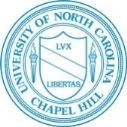 AAHRPP Site Visit PrepRelax!It’s not an audit, but a fact-finding interview--does UNC follow their SOPs?How does UNC protect research participants?Is there a Culture of Compliance at UNC?What does the UNC IRB do?Eat lunch, socialize, throw darts at a board to make decisionsApply the 111 CriteriaUse the primary reviewer processUse consultantsWhat is quorum, how is it broken?Minutes?Speak slowly, Ask for clarification if they use different names for actions than what UNC uses.Use of consultants?  Do they vote?Do you ever not vote?  Why?